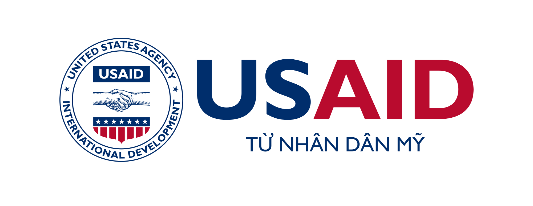 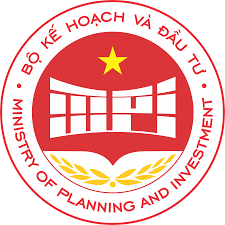 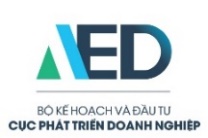 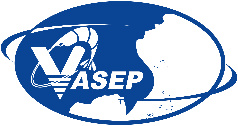 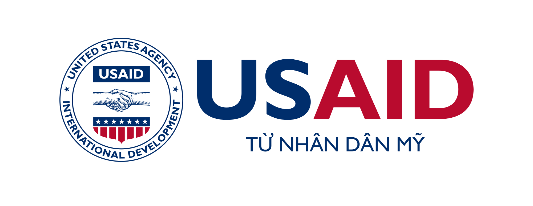 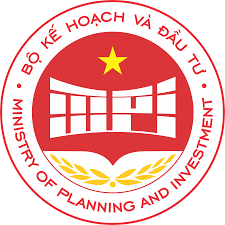 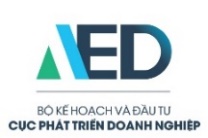 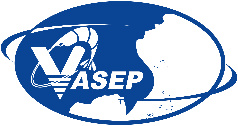 Phụ lục:LỊCH TRÌNH KHÓA ĐÀO TẠOHACCP CƠ BẢN VÀ NÂNG CAO HỆ THỐNG QUẢN LÝ CHẤT LƯỢNGThời gianNội dungNGÀY THỨ NHẤT NGÀY THỨ NHẤT 8:00 – 8:30Tiếp đón học viên và phát tài liệu8:30 – 8:40Khai mạc & giới thiệu chương trình8:40-9:20Bài 1: Giới thiệu tổng quan chương trình quản lý an toàn, chất lượng thực phẩm và hệ thống HACCP. Các thuật ngữ, các khái niệm.Các tiêu chuẩn HACCP hiện hành (Codex, Việt Nam, EU, Mỹ).9:20 – 9:50Bài 2: Những mối nguy gây mất ATTP thủy sản9:50 – 10:05Giải lao10:05 – 10:30Bài tập 1: Liệt kê các mối nguy trong các công đoạn của chuỗi SX – chữa Bài tập 110:30 – 11:00Bài 3. Vệ sinh thực phẩm và Quản lý vệ sinh thực phẩm11:00 – 11:30Bài 4: Điều kiện tiên quyết và các chương trình tiên quyết - Phần 1: Điều kiện tiên quyết11:30 – 13:00Nghỉ trưa13:00 – 14:00Bài 4: Điều kiện tiên quyết và các chương trình tiên quyết:Phần 2: Chương trình GMP; Phần 3: Chương trình SSOP14:00 – 15:00Bài tập 2: Xây dựng Quy phạm SSOP và GMP; Chữa bài tập 215:15 – 15:30Giải lao15:30 – 15:40Xem phim về các nguyên tắc cơ bản của HACCP15:40 – 16:10Bài 5: Các bước chuẩn bị16:10 – 17:00Bài 6: Phân tích mối nguy và xác định các biện pháp kiểm soát và Bài tập 3: Phân biệt mối nguy và nguyên nhân sinh ra mối nguyNGÀY THỨ HAINGÀY THỨ HAI8:00 – 8:30Tiếp nhận – Đăng ký học viên8:30 – 8:45Ôn bài.8:45 – 9:30Bài 7: Phần 1: Xác định CCP và thiết lập Giới hạn Tới hạn9:30 – 09:45Giải lao9:45 – 10:05Bài tập 4: Làm bài tập: Mô tả SP, sơ đồ quy trình công nghệ và thuyết minh sơ đồ quy trình công nghệ10:05 – 10:35Bài 7: Phần 2: Giám sát Điểm Kiểm soát Tới hạn và đề ra Hành động khắc phục10:35 – 10:55Bài tập 4: Chữa bài tập 410:55 –  11:20Bài 8: Thẩm tra và quản lý và lưu trữ hồ sơ tài liệu11:20 –  11:40Bài tập 5: Làm bài tập: Phân tích mối nguy, thiết lập biện pháp phòng ngừa, xác định CCP11:40 – 13:00Nghỉ trưa13:00 – 13:45Bài 9: Lên kế hoạch sản xuất, quản lý sản xuất 13:45 – 14:15Bài tập 5: Chữa bài tập 514:15 – 15:00Bài tập 6: Xây dựng Bảng Tổng hợp kế hoạch HACCP (thiết lập giới hạn tới hạn, xây dựng thủ tục giám sát, hành động khắc phục, thẩm tra, lưu trữ hồ sơ)15:00 – 15:15Giải lao15:15 – 15:50Bài 10: Xây dựng và thực hiện các chương trình tiên quyết và HACCP15:50 – 16:20Hỏi đáp16:20 – 16:50Làm bài thi cuối khóa16:50 – 17:00Bế mạc lớp học